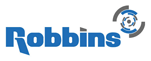 Webinar Details:Title:  A Myth Dispelled: In Difficult Ground, the Time for Drill & Blast Excavation has PassedDate: Wednesday, April 15thTime:  10:00 AM (EST) = 2:00 PM (BST) = 3:00 PM (CEST)Duration: 1 hour totalRegistration Link: http://bit.ly/TBMWebinarSummary:In the modern-day tunneling industry, one outdated perception remains:  Traditional, tested methods are always the best. When presented with difficult ground—from fault zones to water inflows to mixed face conditions—many consultants and contractors rely on decades-old field studies and conclude that conventional excavation methods like drill and blast are the best option.  With today’s Tunnel Boring Machine (TBM) technology, this assumption couldn’t be further from the truth. Modern TBMs are highly adaptable and capable of offering all of the same ground support and excavation capabilities of their conventional counterparts—most often with a safer setup and faster performance, not to mention at a lower overall cost.   In this complimentary 60-minute webinar, Robbins President Lok Home will analyze recent tunneling projects in difficult ground conditions where TBMs have proven their worth, including Turkey’s Kargi Kizilirmak Hydroelectric Project and Peru’s Olmos Trans-Andean Tunnel.  At Kargi, a shielded hard rock TBM overcame incredibly difficult mixed face conditions with the help of in-tunnel machine modifications—ultimately completing the tunnel at an advance rate more than twice that of a drill and blast operation proceeding from the opposite end of the tunnel.  At Olmos, the world’s second deepest civil works tunnel, a TBM ultimately succeeded at boring where drill and blast had failed: below 2,000 m of volatile volcanic rock in the Andes Mountains. We invite you to submit your questions beforehand to marketing@robbinstbm.com to get a well-researched answer during the Q&A session at the end of the webinar. Please let me know if you need additional information.Please let me know if you have any questions or concerns.Thanks,Amey YongMarketing CoordinatorThe Robbins Company5866 S. 194th St.Kent, WA 98032 USADirect: +1 (253) 872-4531Mobile: +1 (206) 605-9303 www.robbinstbm.com